Муниципальное бюджетное дошкольное образовательное учреждение детский сад общеразвивающего вида № 75 «Ивушка»муниципального образования город Новороссийск.	353982 г.Новороссийск , ст. Натухаевская, ул. Красного  Октября, 55Т. 8(8617) 274-024 факс. 8(8617) 274-024СОГЛАСОВАННО:                                          УТВЕРЖДАЮ:Педагогическим советом                                 ЗаведующаяМБДОУ детский сад № 75                              МБДОУ детский сад № 75(протокол № 3 от 28.02.2023 г)                     ________________Н.С.КозловцеваОтчето результатах самообследованиямуниципального бюджетного дошкольного образовательного учреждения детский сад № 75 «Ивушка»муниципального образования г. НовороссийскАналитическая часть1.Общие сведения об образовательной организацииМуниципальное бюджетное дошкольное образовательное учреждение детский сад № 75 «Ивушка» муниципального образования город Новороссийск расположен в станице Натухаевской Новороссийского района города Новороссийска и имеет удобное транспортное расположение. Здание детского сада построено по типовому проекту. Проектная наполняемость на 167мест. Общая площадь здания 938, из них 662 площадь помещений, используемых для непосредственно нужд образовательного процесса.Цель деятельности МБДОУ детский сад № 75 – осуществление образовательной деятельности по реализации образовательных программ дошкольного образования. Предметом деятельности МБДОУ детский сад № 75 является формирование общей культуры, развитие физических, интеллектуальных, нравственных, эстетических и личностных качеств, формирование предпосылок учебной деятельности, сохранение и укрепление здоровья воспитанников. Режим работы МБДОУ детский сад № 75:Рабочая неделя – пятидневная, с понедельника по пятницу. Длительность пребывания детей в группах – 12 часов. Режим работы групп – с 7:00 до 19:00. II.Система управления организацииУправление МБДОУ детский сад № 75 осуществляется в соответствии с действующим законодательством и уставом МБДОУ  детский сад № 75. Управление МБДОУ детский сад № 75 строится на принципах единоначалия и коллегиальности. Коллегиальными органами управления являются: общее Собрание трудового коллектива, педагогический совет, Попечительский совет учреждения, Профессиональный союз работников учреждения, родительский комитет. Единоличным исполнительным органом является руководитель – заведующий. Органы управления, действующие в МБДОУ детский сад № 75Структура и система управления соответствуют специфике деятельности МБДОУ детский сад № 75. III.Оценка образовательной деятельностиВ соответствии с ФГОС ДО разработана основная общеобразовательная программа – образовательная программа  дошкольного  образования, разработанной в МБДОУ  детский сад № 75, которая спроектирована в соответствии с Федеральным государственным образовательным стандартом дошкольного образования от 17.10.2013г. № 1155, Законом Российской Федерации «Об образовании» от 29.12.2012г. № 273-ФЗ и с учетом Примерной основной образовательной программы дошкольного образования, одобренной решением федерального учебно-методического объединения по общему образованию от 20.05.2015г. №2/15, а так же с учетом особенностей образовательной организации, региона, образовательных  потребностей  и запросов родителей воспитанников. Образовательная деятельность ведется на основании утвержденной основной образовательной программы дошкольного образования, которая составлена в соответствии с ФГОС дошкольного образования, с учетом примерной образовательной программы дошкольного образования, санитарно- эпидемиологическими правилами и нормативами, с учетом недельной нагрузки. ООП определяет цель, задачи, планируемые результаты, содержание и организацию образовательного процесса на уровне дошкольного образования в группах общеразвивающей направленности, включает обязательную часть и часть, формируемую участниками образовательных отношений. Обе части являются взаимодополняющими и необходимыми с точки зрения реализации требований Федерального государственного образовательного стандарта дошкольного образования (далее – ФГОС ДО). Обязательная часть образовательной программы МБДОУ детский сад № 75 (далее - Программа) разработана с учетом инновационной образовательной программы дошкольного образования «От рождения до школы» под редакцией Н.Е.Веракса Т.С.Комаровой, М.А.Васильевой 2019 год для детей от 2 месяцев до 7 лет, формируемая участникам образовательных отношений представлена парциальными программами и технологиями, разработана с учетом регионального компонента и ориентирована на потребность детей и их родителей. Программа, в соответствии с Федеральным законом «Об образовании в Российской Федерации», содействует взаимопониманию и сотрудничеству между людьми, учитывает разнообразие мировоззренческих подходов, способствует реализации права детей дошкольного возраста на свободный выбор мнений и убеждений, обеспечивает развитие способностей каждого ребенка, формирование и развитие личности ребенка в соответствии с принятыми в семье и обществе духовно-нравственными и социокультурными ценностями в целях интеллектуального, духовно-нравственного, творческого и физического развития человека, удовлетворения его образовательных потребностей и интересов. *программа дополняет образовательный процесс по художественно-эстетическому развитию ребенка, осуществляется во всех возрастных группах (3-4 года), (5-6 лет), (6-7 лет).**программа дополняет образовательный процесс по социально-коммуникативные развития ребёнка, а также используется в режимных моментах и совместной деятельности воспитателя с детьми в группах старшего дошкольного возраста № 4; № 5; № 6 (5-6 лет) и (6-7 лет)***программыдополнят образовательный процесс в группах раннего и старшего дошкольного возраста ;(2-3 года);  (5-6 лет) и (6-7 лет) по физическому развития ребёнка, как в организованной образовательной деятельности, так и в режимных моментах;**** программа дополняет образовательный процесс по социально-коммуникативные развития ребёнка в подготовительной группе , а также используется в режимных моментах и совместной деятельности воспитателя с детьми.***** программа дополняет образовательный процесс по социально-коммуникативные развития ребёнка в старшей группе , а также используется в режимных моментах и совместной деятельности воспитателя с детьми.*****программа дополняет образовательный процесс и реализуется в старших и подготовительных группах по области «Познавательное развитие»*****программа дополнительного образования реализуется в старших и подготовительных группах по области «Познавательное развитие» как кружковая работа.Детский сад посещают 195 воспитанника в возрасте от 2 до 7 лет. В МБДОУ  детский сад № 75 сформировано 8 групп общеразвивающей направленности. Из них: Дополнительные платные образовательные услуги учреждение оказывает по следующим образовательным областям:-физическое развитие: кружек «Будь здоров»;- художественно-эстетическое развитие: кружек «Ритмопластика». Кружек «Разноцветные ладошки». На безвозмездной основе в учреждении реализуются дополнительные образовательные услуги по познавательному развитию. Реализуемая в МБДОУ детский сад № 75основная образовательная программа дошкольного образования определяют цель, задачи, планируемые результаты, содержание и организацию образовательного процесса и направлена на создание условий всестороннего развития ребенка и создания развивающей образовательной среды для социализации и индивидуализации детей. Образовательный процесс в МБДОУ детский сад № 75 строится с учетом контингента воспитанников, их индивидуальных и возрастных особенностей в соответствии с требованиями образовательной программы. При организации образовательного процесса учитываются принципы интеграции образовательных областей (социально-коммуникативное развитие, познавательное развитие, речевое развитие, художественно-эстетическое развитие, физическое развитие) в соответствии с возрастными возможностями и особенностями детей. Образовательный процесс включает в себя: образовательную деятельность, осуществляемую в процессе организации различных видов детской деятельности (игровой, коммуникативной, трудовой, познавательно-исследовательской, конструирования, восприятия художественной литературы и фольклора, музыкальной, изобразительной, двигательной); образовательную деятельность, осуществляемую в ходе режимных моментов; самостоятельную деятельность детей; индивидуальную работу с детьми; взаимодействие с семьями воспитанников. Построение образовательного процесса основывалось на адекватных возрасту формах работы с детьми. В основу организации образовательного процесса положен комплексно- тематический и проектный принцип планирования. В образовательном процессе педагогами использовались образовательные технологии: здоровьесберегающие, игровые, проектные, проблемный метод обучения, информационно- коммуникационные технологии. ООП МБДОУ детский сад № 75 не предусматривает жесткого регламентирования образовательного процесса и календарного планирования образовательной деятельности, оставляя педагогам МБДОУ пространство для гибкого планирования их деятельности, исходя из условий образовательной деятельности, потребностей, возможностей и готовностей, интересов и инициатив воспитанников и их семей, педагогов МБДОУ (п. 3.6. Примерной основной образовательной программы дошкольного образования). В МБДОУ предусмотрена организация работы в условиях эпидемиологической     обстановке, в     дни     самоизоляции     и     карантина.Педагогические работники организуют дистанционную образовательную деятельность через следующие формы:Индивидуальные и групповые консультации родителей (законных представителей) через сообщения в группы, мессенджеры, в социальных сетях и др.);Самостоятельная деятельность родителей (законных представителей) с воспитанниками в дни самоизоляции, карантинные дни.Контроль за соблюдением режима в МБДОУ детский сад № 75 осуществляет административно-управленческий аппарат. МБДОУ детский сад № 75 работает круглогодично (12 месяцев). Программа реализуется в течении всего времени пребывания детей в ДОУ (ФГОС ДО п.2.5.) В ДОО существуют два периода года: первый период: с 01сентября по 31 мая - для него характерно преобладание образовательной деятельности, связанной с открытием детьми «нового знания» и овладением новыми видами и способами деятельности; второй период: с 01июня по 31 августа – для этого периода характерно преобладание культурно - досуговой деятельности, мероприятий физкультурно- оздоровительной направленности, деятельности по выбору детей. Анализ реализации содержательной части ООП Речевое развитиеСотрудники ДОУ создают все условия для речевого развития детей. Во всех возрастных группах имеются уголки по развитию речи, где имеется иллюстрационный материал, дидактические игры, картотеки потешек, загадок, скороговорок. Все материалы хранятся в доступном месте для детей. В группах имеются книжные уголки, где представлены сказки, рассказы, детские журналы и т.д. Развитие речи детей осуществлялось педагогами в разных видах деятельности: по ознакомлению с окружающей действительностью, художественной литературой, в игре, на всех занятиях, в повседневной жизни, труде, в общении с родителями. Воспитатели организовывали прослушивание художественных произведений, обсуждали их содержание, учили детей умениям выделять основных персонажей художественных произведений. Познавательное развитиеДля развития элементарных математических представлений в ДОУ созданы все условия. Во всех возрастных группах организована развивающая среда: имеются развивающие стенки, дидактические игры, настольные игры, математические тетради, пособия для развития логического мышления, демонстрационный и раздаточный материал. На занятиях по математике использовались технологии развивающего обучения, которые развивали самостоятельность, логическое мышление, внимание, творческую активность воспитанников: метод сравнения и анализа; метод проблемных задач и ситуаций; метод альтернативных действий. В ДОУ велась целенаправленная работа по математическому развитию дошкольников. В каждой возрастной группе была создана развивающая среда: развивающие стенки, дидактические игры. Формы организации детей: занятия, игры. Реализация программных задач осуществлялась в совместной деятельности детей с воспитателем и самостоятельной. Художественно-эстетическое развитие.В ДОУ велась систематическая работа по приоритетному художественно- эстетическому направлению средствами музыкального, изобразительного и театрального искусства. Работа велась планомерно, дифференцированно. В детском саду созданы все условия для развития у детей музыкальных способностей. В ДОУ имеется музыкальный зал, музыкальный центр, ИКТ, набор музыкально-дидактических, интерактивных игр, во всех группах ДОУ оформлены музыкальные уголки, оснащенные музыкальными инструментами, дидактическими играми. Основными задачами по конструктивной деятельности были: развитие у детей элементов конструкторской деятельности и творчества. Для развития конструктивной деятельности в детском саду созданы все условия. В группах имеются конструкторы разных видов, строительный материал, бумага, бросовые и природные материалы, лего-конструкторы, которые находятся в доступном и удобном для детей месте. Педагоги знакомили детей в соответствии с их возрастными возможностями со свойствами деталей и способами соединения в разных конструкциях, формировали практические навыки конструирования из бумаги и природного материала. Работа по художественно-эстетическому развитию детей осуществлялась средствами изобразительного искусства. Педагоги продолжали знакомить детей с произведениями искусства различных видов и жанров, народно – декоративного, прикладного творчества, обращали внимание на средства выразительности, присущие разным видам искусств. Для организации самостоятельной изобразительной деятельности во всех групповых комнатах созданы изобразительные зоны - уголки, которые оснащенные различными материалами. В течение года организовывались выставки детских и совместных работ детей и родителей: «Осенние фантазии», «Мастерская Деда Мороза», «Пасхальная галерея», «Зимние узоры». Социально-коммуникативное развитиеБольшое внимание в ДОУ уделялось работе с детьми по формированию базисных экономических представлений. В ДОУ проводились беседы, чтение литературы по данному направлению, игры экономического содержания в соответствии с перспективным планированием на год. Формирование нравственно-патриотических чувств у детей решаются во всех видах деятельности: на занятиях по ознакомлению с окружающим, музыкальных, физкультурных, в игровой деятельности, в быту, в труде интегрировано. Предусмотрены различные формы работы с детьми, родителями и педагогами. По данному направлению проводились следующие мероприятия: консультации, досуги, тематические занятия, экскурсии и целевые прогулки, встречи с интересными людьми, ветеранами ВОВ, выставки рисунков, праздники и развлечения, спортивные соревнования, чтение художественной литературы. Результаты освоения образовательной программы во всех группах показали, что образовательная программа ДОУ освоена всеми детьми полностью. Итоговые результаты мониторинга качества освоения образовательной программы дошкольного образования детьми дошкольных групп за 2021-2022 уч.год. В мае 2022 года программу дошкольного образования в МБДОУ детский сад № 75 завершили и перешли на следующую ступень обучения (в школу) - 63 ребенка. Результатами освоения образовательной программы дошкольного образования являются целевые ориентиры дошкольного образования, которые представляют собой социально-нормативные возрастные характеристики возможных достижений ребенка. Анализ уровня готовности выпускников к обучению в школе позволяет сделать вывод, что программу дошкольного образования освоили все выпускники на достаточно высоком и среднем уровне. Воспитательная работа Чтобы выбрать стратегию воспитательной работы, в 2022-23 году проводился анализ состава семей воспитанников. Характеристика состава семей.Характеристика возрастного состава родителей.Характеристика образовательного уровня родителей.Характеристика социально статуса родителей.сфера промышленности здравоохранение военнослужащие торговля образование домохозяйки предприниматели другиеВоспитательная работа строится с учетом индивидуальных особенностей детей, с использованием разнообразных форм и методов, в тесной взаимосвязи воспитателей, специалистов и родителей. Детям из неполных семей уделяется большее внимание в первые месяцы после зачисления в МБДОУ Цдетский сад № 75. IV. Оценка функционирования внутренней системы оценки качества образованияВ Детском саду утверждено положение о внутренней системе оценки качества образования от 04.04.2022 г. Мониторинг качества образовательной деятельности в 2022 году показал хорошую работу педагогического коллектива по всем показателям. Состояние здоровья и физического развития воспитанников удовлетворительные. 96 процентов детей успешно освоили образовательную программу дошкольного образования в своей возрастной группе. Воспитанники подготовительных групп показали высокие показатели готовности к школьному обучению. В течение года воспитанники МБДОУ детский сад № 75 успешно участвовали в конкурсах и мероприятиях различного уровня. В период с 19.10.2022 г. по 23.10.2022 г. проводилось анкетирование 189 родителей, получены следующие результаты: − доля получателей услуг, положительно оценивающих доброжелательность и вежливость работников организации, – 96 процентов; − доля получателей услуг, удовлетворенных компетентностью работников организации, – 98 процента; − доля получателей услуг, удовлетворенных материально-техническим обеспечением организации, – 98 процент; −  доля получателей услуг, удовлетворенных качеством предоставляемых образовательных услуг, – 97 процента; −  доля получателей услуг, которые готовы рекомендовать организацию родственникам и знакомым, – 98 процента. Анкетирование 	родителей 	показало 	высокую 	степень удовлетворенности качеством предоставляемых услуг. 	IV.	Оценка кадрового обеспеченияМБДОУ детский сад № 75 укомплектован педагогами на 100 процентов согласно штатному расписанию. В настоящее время коллектив учреждения полностью укомплектован административным и вспомогательным персоналом: Административный состав:Заведующий – 1 Педагогический состав:Старший воспитатель – 1Музыкальные руководители – 1Инструктор по ФК – 1 Воспитатели – 14Вспомогательный персонал – 15Воспитатель Уханева Ольга Валентиновна имеет звание «Почетный работник общего образования», музыкальный руководитель Быкодорова И.М.  награждена почетной грамотой Министерства образования, науки и молодежной политики Краснодарского края. Контингент педагогов в МБДОУ детский сад № 75 распределятся следующим образом:Профессиональный уровень педагогов:Образование педагогов в сравнении с прошлым годом:На сегодняшний день все сотрудники детского сада имеют специальное образование.Стаж педагогической работы:Уровень квалификации педагогов:Прошли обучение на курсах повышения квалификации:100 % педагогических работниках имеют курсы повышения квалификации. 45 % педагогических работников прошли проблемные курсы по различным направлениям: «Финансовая грамотность», «Программа ФОП ДОУ»Для обеспечения  профессионального  и  личностного  роста  педагогов в детском саду созданы все социально-психологические условия с учетом индивидуальных и возрастных особенностей педагогов. В настоящее время в учреждении создан коллектив единомышленников, который совместными усилиями старается добиваться успеха и реальных результатов. Одним из важных условий достижения эффективности результатов является сформированная у педагогов потребность в постоянном профессиональном росте. Педагоги ДОУ постоянно повышают уровень своего профессионального мастерства в процессе обучения на проблемных курсах, курсах повышения квалификации, методических объединениях города, и обменом практического опыта с коллегами, обучаясь в СПО и ВУЗ, участвуя в работе творческих групп детского сада и города.  Педагоги постоянно повышают свой профессиональный уровень, эффективно участвуют в работе методических объединений, знакомятся с опытом работы своих коллег и других дошкольных учреждений, а также саморазвиваются. Все это в комплексе дает хороший результат в организации педагогической деятельности и улучшении качества образования и воспитания дошкольников. V.Оценка учебно-методического и библиотечно-информационного обеспеченияВ МБДОУ детский чад № 75 библиотека является составной частью методической службы. Библиотечный фонд располагается в методическом кабинете, кабинетах специалистов, группах детского сада. Библиотечный фонд представлен методической литературой по всем образовательным областям основной общеобразовательной программы, детской художественной литературой, периодическими изданиями, а также другими информационными ресурсами на различных электронных носителях. В каждой возрастной группе имеется банк необходимых учебно-методических пособий, рекомендованных для планирования воспитательно- образовательной работы в соответствии с обязательной частью ООП. Оборудование и оснащение методического кабинета достаточно для реализации образовательной программы. В методическом кабинете созданы условия для возможности организации совместной деятельности педагогов. Кабинет оснащен техническими средствами и компьютерным оборудованием. Информационное обеспечение МБДОУ детский сад № 75 включает: − информационно-телекоммуникационное оборудование − программное обеспечение – позволяет работать с текстовыми редакторами, интернет-ресурсами, фото-, видеоматериалами, графическими редакторами. В МБДОУ детский сад № 75 учебно-методическое и информационное обеспечение достаточное для организации образовательной деятельности и эффективной реализации образовательной программы. VI. Оценка материально-технической базы В МБДОУ детский сад № 75 сформирована материально- техническая база для реализации образовательной программы, жизнеобеспечения и развития детей. МБДОУ детский сад № 75 оборудованы помещения: − групповые помещения – 6; − кабинет заведующего – 1; − методический кабинет – 1; − музыкальный зал и физкультурный зал (совмещенные)– 1; − пищеблок – 1; − прачечная – 1; − медицинский кабинет – 1; − изостудия – 1; При создании предметно-развивающей среды воспитатели учитывают возрастные, индивидуальные особенности детей своей группы. Оборудованы групповые комнаты, включающие игровую, познавательную, обеденную зоны. В 2022 году МБДОУ детский сад № 75 провел текущий ремонт 6 групп, коридоров 1 и 2 этажей, медкабинета, физкультурного / спортивного зала. Материально-техническое состояние МБДОУ детский сад № 75 и территории соответствует действующим санитарно-эпидемиологическим требованиям к устройству, содержанию и организации режима работы в дошкольных организациях, правилам пожарной безопасности, требованиям охраны труда. Анализ показателей указывает на то, что МБДОУ детский сад № 75 имеет достаточную инфраструктуру, которая соответствует требованиям СанПиН 2.4.3648-20 от 28.09.2020 «Санитарно-эпидемиологические требования к устройству, содержанию и организации режима работы дошкольных образовательных организаций» и позволяет реализовывать образовательную программу в полном объеме в соответствии с ФГОС ДО. МБДОУ детский сад № 75 укомплектован достаточным количеством педагогических и иных работников, которые имеют высокую квалификацию и регулярно проходят повышение квалификации,что обеспечивает результативность образовательной деятельности.Перечень параметров, подлежащих оценке, при проведении независимой оценки качества условий оказания услуг образовательными организациями, характеризующие комфортность условий предоставления образовательных услугПеречень параметров, подлежащих оценке, при проведении независимой оценки качества условий оказания услуг образовательными организациями, характеризующие доступность образовательных услуг для инвалидов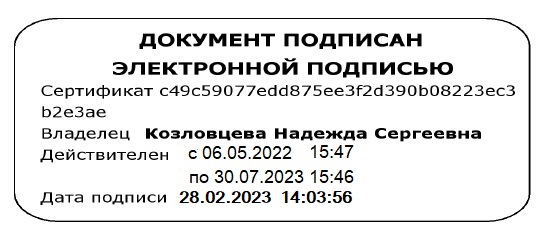 Наименование образовательной организацииМуниципальное  бюджетное дошкольное образовательное учреждение детский сад общеразвивающего вида № 75 «Ивушка" муниципального образования г. НовороссийскРуководительКозловцева Надежда СергеевнаАдрес организации353982, РФ, Краснодарский край, город Новороссийск, станица Натухаевская, ул. Красного Октября № 55 .Телефон. факс(88617) 274-124,Адрес электронной почтыУчредительмуниципальное образование город Новороссийск в лице Администрации муниципального образования город НовороссийскДата  создания05.05.1976 годЛицензия№ ЛО-23-П № 003729 .Наименование органаФункцииЗаведующийКонтролирует работу и обеспечивает эффективное взаимодействие структурных подразделений организации, утверждает штатное расписание, отчетные документы организации, осуществляет общее руководство Детским садомПедагогический советОсуществляет текущее руководство образовательной деятельностью Детского сада, в том числе рассматривает вопросы: − развития образовательных услуг; − регламентации образовательных отношений; − разработки образовательных программ; − выбора учебников, учебных пособий, средств обучения и воспитания; − материально-технического обеспечения образовательного процесса; − аттестации, повышении квалификации педагогических работников; − координации деятельности методических объединенийОбщее собрание работниковРеализует 	право 	работников 	участвовать 	в управлении образовательной организацией, в том числе:− участвовать в разработке и принятии коллективного договора, Правил трудового распорядка, изменений и дополнений к ним; − принимать локальные акты, которые регламентируют деятельность образовательной организации и связаны с правами и обязанностями работников; − разрешать конфликтные ситуации между работниками и администрацией образовательной организации; − вносить предложения по корректировке плана мероприятий организации, совершенствованию ее работы и развитию материальной базыПопечительский советзащита прав и интересов участников образовательного процесса; содействовать организации и совершенствованию образовательного процесса через привлечение внебюджетных средств; содействовать организации и улучшению условий труда педагогических и других работников учреждения; содействовать организации конкурсов, смотров, соревнований и других массовых мероприятий; содействовать совершенствованию материально- технической базы учреждения, благоустройству его помещений и территории; содействовать укреплению престижа и роли семьи в обществе и государстве; взаимодействовать с органом самоуправления учреждения по вопросам обучения и воспитания воспитанников; содействовать открытости и публичности в деятельности учреждения.Первичная Профсоюзная организациязаключает от имени работников Учреждения коллективный договор с администрацией и способствует его реализации; оказывает юридическую, материальную помощь членам Профсоюза; осуществляет непосредственно или через соответствующие органы 	Профсоюза общественный контроль за соблюдением трудового законодательства, правил и норм охраны труда в отношении членов Профсоюза; -представляет интересы членов Профсоюза (поих поручению) при рассмотрении индивидуальных трудовых споров; - участвует в урегулировании коллективных трудовых споров (конфликтов) в соответствии с действующим законодательством РФ.Родительский комитетпринимает участие в работе советов педагогов ДОУ с правом совещательного голоса; -вносит предложения по улучшения работы с детьми, в том числе по организации дополнительных платных и бесплатных услуг; знакомится с ходом и содержанием образовательного процесса; заслушивает отчеты заведующего ДОУ и педагогов о работе с детьми; оказывает посильную помощь в реализации его уставных задач№ группы(или название),возраствоспитанниковОбязательная часть ООП (названиепрограммы)Часть, формируемая участниками образовательных отношений (название программ)2 группа раннего возраста 2- 3 ода)Младшая группа (3-4 года)Средняя (4- 5 лет)Старшая группа (5-6 лет)Подготовительная группа(6-7 лет)Подготовительная группа (6-7 лет)Старшая группа (5-6 лет)Подготовительная группа(6-7 лет)Подготовительная группа (6-7 лет)Инновационная программа дошкольного образования «От рождения до школы». Под редакцией Н.Е. Вераксы, Т.С. Комаровой, Э.М. Дорофеевой. – Издание шестое (дополненное и исправленное), испр. и доп. - М.: МОЗАИКА-СИНТЕЗ, 2022.)Инновационная программа дошкольного образования «От рождения до школы». Под редакцией Н.Е. Вераксы, Т.С. Комаровой, Э.М. Дорофеевой. – Издание шестое (дополненное и исправленное), испр. и доп. - М.: МОЗАИКА-СИНТЕЗ, 2022.)Программа по музыкальному воспитанию детей дошкольного возраста Каплунова И., Новоскольцева И. «Ладушки».,- изд.2-е доп. и перераб. СПб, 2015**** Образовательная программа для детей раннего возраста «Физическое развитие детей второго года жизни» Л.Н. Волошина. Л.В.Серых Москва «Вентана-Граф2 2020*Программа по ритмической пластике «Ритмическая мозаика».А.И.Буренина. С- Петербург. Аничков мост.2022 гПарциальная образовательная программа «Мы -юные Новороссийцы» по реализации регионального компонента. Из опыта работы МАДОУ № 82 г. Новороссийска 2016 г**Программа по физическому развитию «Играйте на здоровье» Л.Н. Волошина. Т.В. Курилова Москва «Вентана-Граф2 2015*******Программа духовно-нравственного воспитания и развития детей дошкольного возраста «РОДНИК» Е.Г.Карасева 2011 г***** Региональная программа для детей дошкольного возраста «Все про то, как мы живем»*****Программа по финансовой грамотности старших дошкольников «Азы финансовой культуры для дошкольников» Л.В.Стахович. Е.В.Семенкова. Л.Ю Рыжановская*****Программа дополнительного образования по курсу«Занимательная математика»Возрастная категория детейНаправленность группКоличество группКоличество детей2 группараннего возраста(2-3 года)Общеразвивающая 1352 младшая группа(3-4 года)Общеразвивающая 136Средняя группа (4-5 лет)Общеразвивающая 122Старшая группа (6-7 лет)Общеразвивающая 143Подготовительная группа(6-7 лет)Общеразвивающая 2 50Группа кратковременного пребывания(смешанная ранняя)Общеразвивающая 1 2Группа кратковременного пребывания (смешанная дошкольная)Общеразвивающая15Всего8195Образовательные областиуровни средняя группа № 2младшая группа № 1подготовительная группа № 4подготовительная группа № 3старшая группа № 5старшая группа № 6итогоСоциально-коммуникативное развитиеВСНВысокий-83 %Средний-14%Низкий 3 %Высокий-46 %Средний-54%Низкий 0 %Высокий-80 %Средний-20 %Низкий 0 %Высокий-82 %Средний-18 %Низкий 0 %Высокий-15 %Средний-79 %Низкий 6%Высокий-85 %Средний-15 %Низкий 0 %в65,1%с33,3%н 2%Познавательное развитиеВСНВысокий-7 %Средний-86 %Низкий - 0 %Высокий-38 %Средний-62 %Низкий 0 %Высокий-77 %Средний-20%Низкий 3 %Высокий-82 %Средний-18 %Низкий 0 %Высокий-50 %Средний-45 %Низкий 5 %Высокий-90 %Средний-10 %Низкий 0 %в57,3%с40,1%н1,3%Речевое развитиеВСНВысокий-71%Средний-26 %Низкий 3 %Высокий-35 %Средний-46 %Низкий 19 %Высокий-81 %Средний-18%Низкий - 1%Высокий-82 %Средний-18 %Низкий 0%Высокий-45 %Средний-57 %Низкий 3 %Высокий-100 %Средний-0 %Низкий 0 %в 69%с27,5%н4,3%Художественно-эстетическое развитиеВСНВысокий-71 %Средний-26 %Низкий 3 %Высокий-34%Средний-66 %Низкий 0 %Высокий-74 %Средний- 21%Низкий -5 %Высокий-54%Средний-46%Низкий 0 %Высокий-55 %Средний-42 %Низкий 3 %Высокий-85 %Средний-15 %Низкий 0 %в62,1%с36%н1,8%Музыка ( муз.рук)ВСНВысокий-65 %Средний-27 %Низкий 3 %Высокий-75 %Средний-15 %Низкий 10 %Высокий-79 %Средний-21%Низкий 0 %Высокий-65 %Средний-25 %Низкий 0 %Высокий-15 %Средний-67 %Низкий 18 %Высокий-88 %Средний-12 %Низкий 0 %в64,5%с27,8%н5,2%Физическое развитиеВСНВысокий-10 %Средний-61 %Низкий 29 %Высокий-0 %Средний-92 %Низкий 8 %Высокий-70%Средний-23%Низкий 7 %Высокий 68 %Средний-32 %Низкий 0%Высокий-28 %Средний-65 %Низкий 7 %Высокий-79% Средний-21% Низкий 0%в42,5%с49%н8,5%«Физическая культура» ( инструктор физо)ВСНВысокий-10 %Средний-61 %Низкий 29 %Высокий-18 %Средний-41 %Низкий 41%Высокий-70 %Средний-23%Низкий 0 %Высокий-55 %Средний-40 %Низкий 5 %Высокий-45 %Средний-50 %Низкий 5 %Высокий-0% Средний-100% Низкий 0%в 41.1с 43.9н 15%Итого: % конец годаВысокий-45,3%Средний-43 %Низкий 10 %Высокий-35,1%Средний-53,7%Низкий 11,1 %Высокий-75,8 %Средний-20,8%Низкий 2,3 %Высокий-69,7 %Средний-28,1 %Низкий 0.7 %Высокий-36,1%Средний-57,8%Низкий 6,7%Высокий-75,3%Средний-24,7%Низкий 0%Критерии%Полная 49% Неполная (разведенная) 21% Неполная (вдова) 0% Неполная  (вне брака) 11% Многодетная 18% Опекуны 1 % Критерии%До 25 лет 16% С 25 до 30 лет 37% С 30 до 40 лет 43% Свыше 40 лет 4% Критерии%Высшее 38% Среднее специальное 47% Среднее 15% Всего семей: 175 (100%) Высшее образованиеВысшее образованиеСредне-специальное образованиеСредне-специальное образование2020-2021 уч.год2021-2022 уч.год2020- 2021 уч.год2021-2022 уч.год6310933%18 %67%65 %До 5 летБолее 30 лет6433 %23 %Без категорииБез категории1 категория1 категорияВысшая категорияВысшая категория2020-2021учебный год2021-2022учебный год2020-2021 учебный год2021-2022 учебный год2020- 2021 учебный год2021-2022учебный год2021-2022учебный год655211150 %50 %28 %12 %9 %6 %6 %N п/пПоказателиЕдиница измеренияПоказатели1.Образовательная деятельность1.1Общая численность воспитанников, осваивающих образовательную программу дошкольного образования, в том числе:человек1951.1.1В режиме полного дня (8-12 часов)человек1871.1.2В режиме кратковременного пребывания (3-5 часов)человек81.1.3В семейной дошкольной группечеловек01.1.4В форме семейного образования с психолого-педагогическим сопровождением на базе дошкольной образовательной организациичеловек01.2Общая численность воспитанников в возрасте до 3 летчеловек291.3Общая численность воспитанников в возрасте от 3 до 8 летчеловек1661.4Численность/удельный вес численности воспитанников в общей численности воспитанников, получающих услуги присмотра и ухода:человек/%187/96%1.4.1В режиме полного дня (8-12 часов)человек/%187/96%1.4.2В режиме продленного дня (12-14 часов)человек/%0/0%1.4.3В режиме круглосуточного пребываниячеловек/%0/0%1.5Численность/удельный вес численности воспитанников с ограниченными возможностями здоровья в общей численности воспитанников, получающих услуги:человек/%0/0%1.5.1По коррекции недостатков в физическом и (или) психическом развитиичеловек/%0/0%1.5.2По освоению образовательной программы дошкольного образованиячеловек/%195/100%1.5.3По присмотру и уходучеловек/%187/100%1.6Средний показатель пропущенных дней при посещении дошкольной образовательной организации по болезни на одного воспитанникадень3,91.7Общая численность педагогических работников, в том числе:человек171.7.1Численность/удельный вес численности педагогических работников, имеющих высшее образованиечеловек/%6/33%1.7.2Численность/удельный вес численности педагогических работников, имеющих высшее образование педагогической направленности (профиля)человек/%2/12%1.7.3Численность/удельный вес численности педагогических работников, имеющих среднее профессиональное образованиечеловек/%0/0%1.7.4Численность/удельный вес численности педагогических работников, имеющих среднее профессиональное образование педагогической направленности (профиля)человек/%10/59%1.8Численность/удельный вес численности педагогических работников, которым по результатам аттестации присвоена квалификационная категория, в общей численности педагогических работников, в том числе:человек/%3/18%1.8.1Высшаячеловек/%1/ 6%1.8.2Перваячеловек/%2/ 12%1.9Численность/удельный вес численности педагогических работников в общей численности педагогических работников, педагогический стаж работы которых составляет:человек/%11//65%1.9.1До 5 летчеловек/%2/12%1.9.2Свыше 30 летчеловек/%4/23%1.10Численность/удельный вес численности педагогических работников в общей численности педагогических работников в возрасте до 30 летчеловек/%7/ 36%1.11Численность/удельный вес численности педагогических работников в общей численности педагогических работников в возрасте от 55 летчеловек/%3/15%1.12Численность/удельный вес численности педагогических и административно-хозяйственных работников, прошедших за последние 5 лет повышение квалификации/профессиональную переподготовку по профилю педагогической деятельности или иной осуществляемой в образовательной организации деятельности, в общей численности педагогических и административно-хозяйственных работниковчеловек/%36/100%1.13Численность/удельный вес численности педагогических и административно-хозяйственных работников, прошедших повышение квалификации по применению в образовательном процессе федеральных государственных образовательных стандартов в общей численности педагогических и административно-хозяйственных работниковчеловек/%36/100%1.14Соотношение «педагогический работник/воспитанник» в дошкольной образовательной организациичеловек/человек14/195 (14)1.15Наличие в образовательной организации следующих педагогических работников:1.15.1Музыкального руководителяда/нетда1.15.2Инструктора по физической культуреда/нетда1.15.3Учителя-логопедада/нетнет1.15.4ЛогопедаДа/нетнет1.15.5Учителя-дефектологада/нетнет1.15.6Педагога-психологаДа/нетнет2.Инфраструктура2.1Общая площадь помещений, в которых осуществляется образовательная деятельность, в расчете на одного воспитанникакв.м4,92.2Площадь помещений для организации дополнительных видов деятельности воспитанниковкв.м1012.3Наличие физкультурного залада/нетнет2.4Наличие музыкального залада/нетда2.5Наличие прогулочных площадок, обеспечивающих физическую активность и разнообразную игровую деятельность воспитанников на прогулкеда/нетда№п/пПозиция оцениванияЕдиницаизмеренияОценкаОбеспечение в образовательной организации комфортных условий предоставления услуг.Наличие комфортных условий для предоставления услугОбеспечение в образовательной организации комфортных условий предоставления услуг.Наличие комфортных условий для предоставления услугОбеспечение в образовательной организации комфортных условий предоставления услуг.Наличие комфортных условий для предоставления услугОбеспечение в образовательной организации комфортных условий предоставления услуг.Наличие комфортных условий для предоставления услуг1.Наличие комфортной зоны отдыха (ожидания), оборудованной соответствующей мебельюда/нетда2.Наличие и понятность навигации внутри образовательной организациида/нетда3.Доступность питьевой водыда/нетда4.Наличие и доступность санитарно-гигиенических помещений (чистота помещений, наличие мыла, туалетной бумаги и пр.)да/нетда5.Санитарное состояние помещений образовательной организациида/нетдада2.2. Наличие возможности развития творческих способностей и интересов воспитанников.2.2.1. Наличие возможности развития творческих способностей и интересов воспитанников, включая их участие в конкурсах, выставках, смотрах, физкультурных мероприятиях, спортивных мероприятиях, в том числе в официальных спортивных мероприятиях, и других массовых мероприятиях.2.2. Наличие возможности развития творческих способностей и интересов воспитанников.2.2.1. Наличие возможности развития творческих способностей и интересов воспитанников, включая их участие в конкурсах, выставках, смотрах, физкультурных мероприятиях, спортивных мероприятиях, в том числе в официальных спортивных мероприятиях, и других массовых мероприятиях.2.2. Наличие возможности развития творческих способностей и интересов воспитанников.2.2.1. Наличие возможности развития творческих способностей и интересов воспитанников, включая их участие в конкурсах, выставках, смотрах, физкультурных мероприятиях, спортивных мероприятиях, в том числе в официальных спортивных мероприятиях, и других массовых мероприятиях.2.2. Наличие возможности развития творческих способностей и интересов воспитанников.2.2.1. Наличие возможности развития творческих способностей и интересов воспитанников, включая их участие в конкурсах, выставках, смотрах, физкультурных мероприятиях, спортивных мероприятиях, в том числе в официальных спортивных мероприятиях, и других массовых мероприятиях.1.Наличие кружков, спортивных секций, творческих коллективов, научных обществ, клубов и других объединений.да/нетда2.Участие воспитанников  в различных смотрах, конкурсахда/нетдаобщее количество воспитанников в образовательной организации;количествочеловек195Доля  воспитанников (от общего количества ), принявших участие в различных смотрах, конкурсах.%60/38%3.Наличие победителей в смотрах, конкурсах  различного уровня:да/нетдарегиональный уровень;количествопобедителей15федеральный уровень;количествопобедителей25международный уровень.количествопобедителей10№п/пПозиция оцениванияПозиция оцениванияЕдиницаизмеренияЕдиницаизмеренияОценкаОценкаЗЛ.нейЗЛ.нейОборудование помещений образовательной организации и прилегающей к территории с учётом доступности для инвалидов.1. Наличие в помещениях образовательной организации и на прилегающей к территории:Оборудование помещений образовательной организации и прилегающей к территории с учётом доступности для инвалидов.1. Наличие в помещениях образовательной организации и на прилегающей к территории:Оборудование помещений образовательной организации и прилегающей к территории с учётом доступности для инвалидов.1. Наличие в помещениях образовательной организации и на прилегающей к территории:Оборудование помещений образовательной организации и прилегающей к территории с учётом доступности для инвалидов.1. Наличие в помещениях образовательной организации и на прилегающей к территории:Оборудование помещений образовательной организации и прилегающей к территории с учётом доступности для инвалидов.1. Наличие в помещениях образовательной организации и на прилегающей к территории:Оборудование помещений образовательной организации и прилегающей к территории с учётом доступности для инвалидов.1. Наличие в помещениях образовательной организации и на прилегающей к территории:Оборудование помещений образовательной организации и прилегающей к территории с учётом доступности для инвалидов.1. Наличие в помещениях образовательной организации и на прилегающей к территории:оборудованных входных групп пандусами (подъёмными платформами);оборудованных входных групп пандусами (подъёмными платформами);да/нетда/нетнетнетвыделенных стоянок для автотранспортных средств инвалидов;выделенных стоянок для автотранспортных средств инвалидов;да/нетда/нетнетнетадаптированных лифтов, поручней, расширенных дверных проёмов;адаптированных лифтов, поручней, расширенных дверных проёмов;да/нетда/нетНет Нет специальных кресел-колясок;специальных кресел-колясок;да/нетда/нетнетнетспециально оборудованных санитарно- гигиенических помещений в организации социальной сферы.специально оборудованных санитарно- гигиенических помещений в организации социальной сферы.да/нетда/нетнетнет3.2. Обеспечение в образовательной организации условий доступности, инвалидам получать образовательные услуги наравне с другими.3.2.1. Наличие в образовательной организации условий доступности, позволяющих инвалидам получать образовательные услуги наравне с другими.3.2. Обеспечение в образовательной организации условий доступности, инвалидам получать образовательные услуги наравне с другими.3.2.1. Наличие в образовательной организации условий доступности, позволяющих инвалидам получать образовательные услуги наравне с другими.3.2. Обеспечение в образовательной организации условий доступности, инвалидам получать образовательные услуги наравне с другими.3.2.1. Наличие в образовательной организации условий доступности, позволяющих инвалидам получать образовательные услуги наравне с другими.3.2. Обеспечение в образовательной организации условий доступности, инвалидам получать образовательные услуги наравне с другими.3.2.1. Наличие в образовательной организации условий доступности, позволяющих инвалидам получать образовательные услуги наравне с другими.3.2. Обеспечение в образовательной организации условий доступности, инвалидам получать образовательные услуги наравне с другими.3.2.1. Наличие в образовательной организации условий доступности, позволяющих инвалидам получать образовательные услуги наравне с другими.3.2. Обеспечение в образовательной организации условий доступности, инвалидам получать образовательные услуги наравне с другими.3.2.1. Наличие в образовательной организации условий доступности, позволяющих инвалидам получать образовательные услуги наравне с другими.3.2. Обеспечение в образовательной организации условий доступности, инвалидам получать образовательные услуги наравне с другими.3.2.1. Наличие в образовательной организации условий доступности, позволяющих инвалидам получать образовательные услуги наравне с другими.3.2. Обеспечение в образовательной организации условий доступности, инвалидам получать образовательные услуги наравне с другими.3.2.1. Наличие в образовательной организации условий доступности, позволяющих инвалидам получать образовательные услуги наравне с другими.1.Дублирование для инвалидов по слуху и зрению звуковой и зрительной информации.Дублирование для инвалидов по слуху и зрению звуковой и зрительной информации.да/нетда/нетдада2.Дублирование надписей, знаков и иной текстовойи графической информации знаками, выполненными рельефно-точечным шрифтом Брайля.Дублирование надписей, знаков и иной текстовойи графической информации знаками, выполненными рельефно-точечным шрифтом Брайля.да/нетда/нетдада3.Возможность предоставления инвалидам по слуху (слуху и зрению) услуг сурдопереводчика (тифлосурдопереводчика).Возможность предоставления инвалидам по слуху (слуху и зрению) услуг сурдопереводчика (тифлосурдопереводчика).да/нетда/нетнетнет4.Наличие альтернативной версии официального сайта образовательной организации в сети "Интернет" для инвалидов по зрениюНаличие альтернативной версии официального сайта образовательной организации в сети "Интернет" для инвалидов по зрениюда/нетда/нетдада5.Помощь, оказываемая работниками организации социальной сферы, прошедшими необходимоеПомощь, оказываемая работниками организации социальной сферы, прошедшими необходимоеда/нетда/нетдадаобучение (инструктирование) по сопровождению инвалидов в помещениях организации6.6.Наличие возможности предоставления образовательных услуг в дистанционном режиме или на домуда/нетда/нетдада